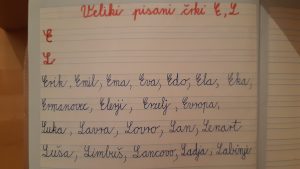 Dela v delovnem zvezku se bomo lotili v naslednjih dveh dneh. Sedaj pa dobro preberi naslednje besedilo in ga prepiši  zvezek s pisanimi črkami.  Pazi na VELIKE začetnice. Zgledalo bo lepše, če jih boš obarval s svojo najljubšo barvo. Javi, ko boš zadovoljen s svojim branjem, da mi ga prebereš.  Nekaj pa temu besedilu manjka.  Kaj misliš, da je to?  Dodaj, prosim. ERIK SE JE ZBUDIL V MRZLO JUTRO. ODPRAVIL SE JE ODPLAVAT SVOJ KROG PO JEZU. SONCE SE JE KOMAJ ODLEPILO OD ŠMARNE GORE, KO JE ZAČELA KOMARKA ANDREJKA Z JUTRANJO TELOVADBO.  V  VODO JE ŠTRBUNKNIL TUDI PES ZOKI, KI NI BIL ERIKOV PRIJATELJ.  ŽE OD PRVEGA DNE SE GA JE RAJE OGIBAL. NJEGOV LASTNIK MATEJ GA JE KOMAJ REŠIL IZPRED ERIKOVEGA KLJUNA. LOV NA LABODA TAKO NI BILA ZOKIJEVA ZABAVA. ČETUDI SE JE RAD KOPAL, SE JE LABODA OGIBAL. UŠ  ŽUŽA SI JE PRIVOŠČILA SMUTI IN DAN JE POSTAJAL VSE LEPŠI. O Eriku in njegovih dogodivščinah pa boš izvedel več letos in v drugem šolskem letu. Pa se podajva že na področje SPO. SPO:  Podali se bomo v novo poglavje  GIBANJE.  (Zapiši v zvezek SPO čez dve vrstici v barvah naslov GIBANJE  )Danes se bomo pogovarjali o SLEDEH.  Vsako gibanje ponavadi pušča sledi. – Prepiši to poved. Se spominjate, kako je koza Kunigunda sledila svojim mladičem?  (Po objedenih grmičkih, travah v višini njenih otrok.) Vsaka žival pa tudi človek za sabo pušča sledove. Tudi  v zadnjem Gozdoljubu doma ste morali poiskati sledi živali. Jošt je omenil pajčevino. Ostali pa mi še niste sporočili, kaj ste našli.  (Jaz sem pa tako radovedna.)  Zdaj pa razmisli o tvojih današnjih poteh od postelje naprej in pojdi raziskovat svoje sledove v obratnem vrstnem redu.   (Na primer drobtinice na mizi, kaka nepospravljena reč.)  Ker pa veš, da smo mame rade slabe volje ali pa postanemo sitne, če je takih sledov preveč, lahko za seboj tudi pospraviš.  Zapiši pa vse sledove, ki si jih pustil do sedaj.. Za naslednjo aktivnost boš potreboval  prostovoljca.  Pri igri se bosta izmenjala.  Najbolje bo, da gresta ven.  Nato eden od vaju tako, da drug ne opazi uporabi nek predmet s katerimi naredi sledi.  Drug pa mora opaziti te sledi in ugotoviti za kateri predmet gre.  (npr, palica – sled v pesku, blatu … ) V  zvezek za SPO napišeš kratko o tem, kako ti je šlo. 